Беседа с ребятами старшей и подготовительной группы  МБДОУ №14 «Искорка«Безопасность в зимнее время»(инспектор ГИБДД Илецкая С.Ю., 21.01.2019 г)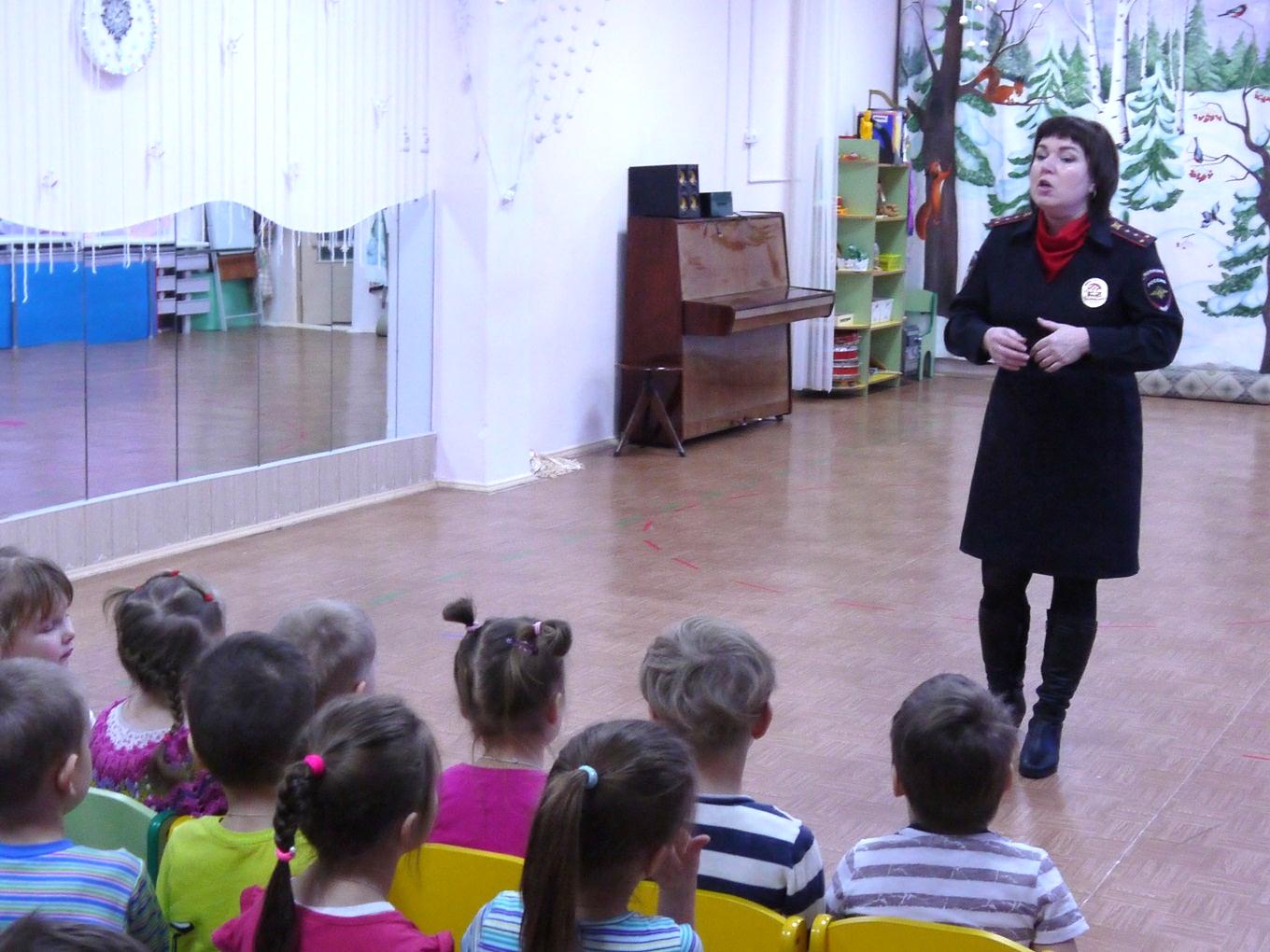 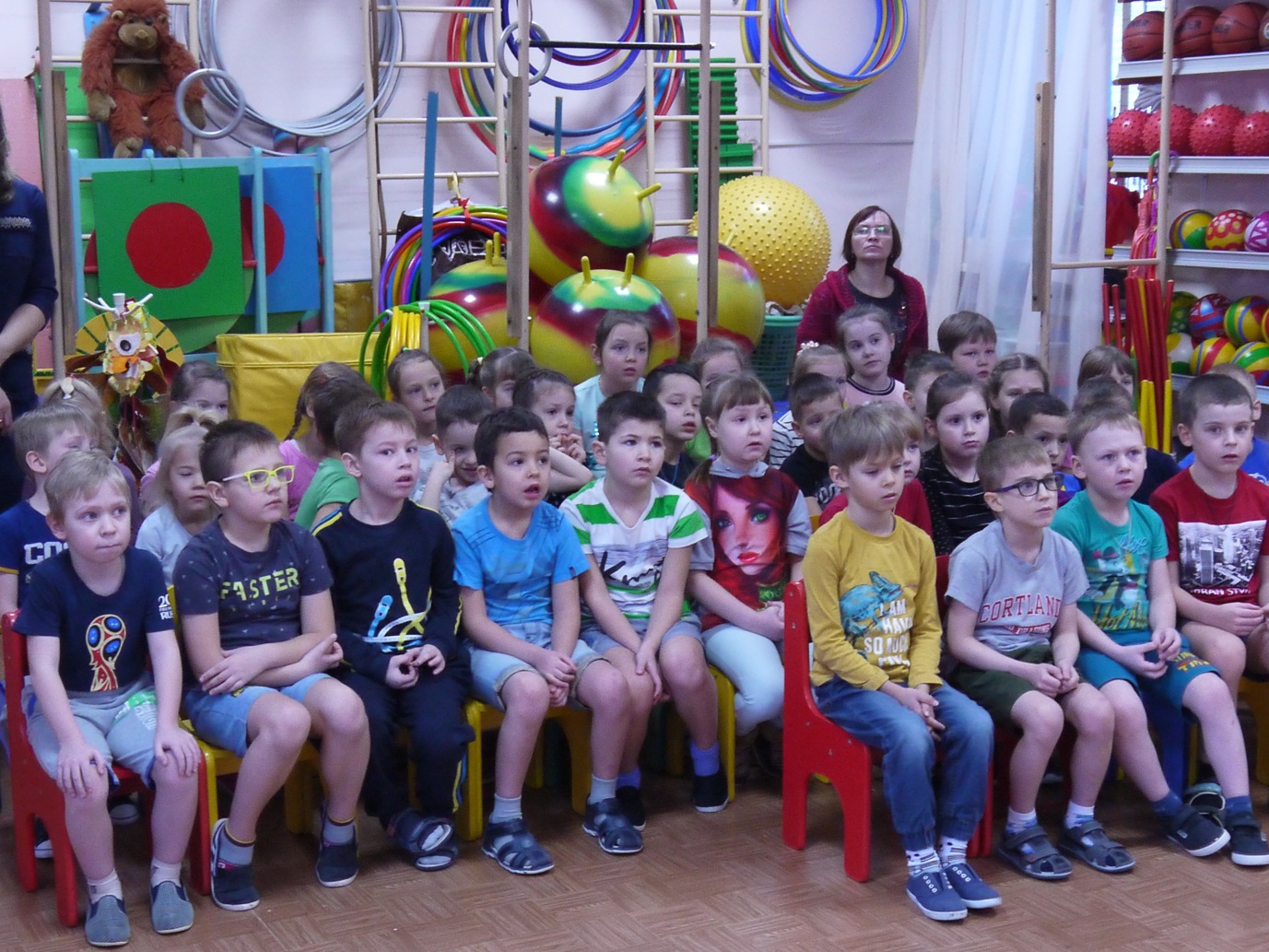 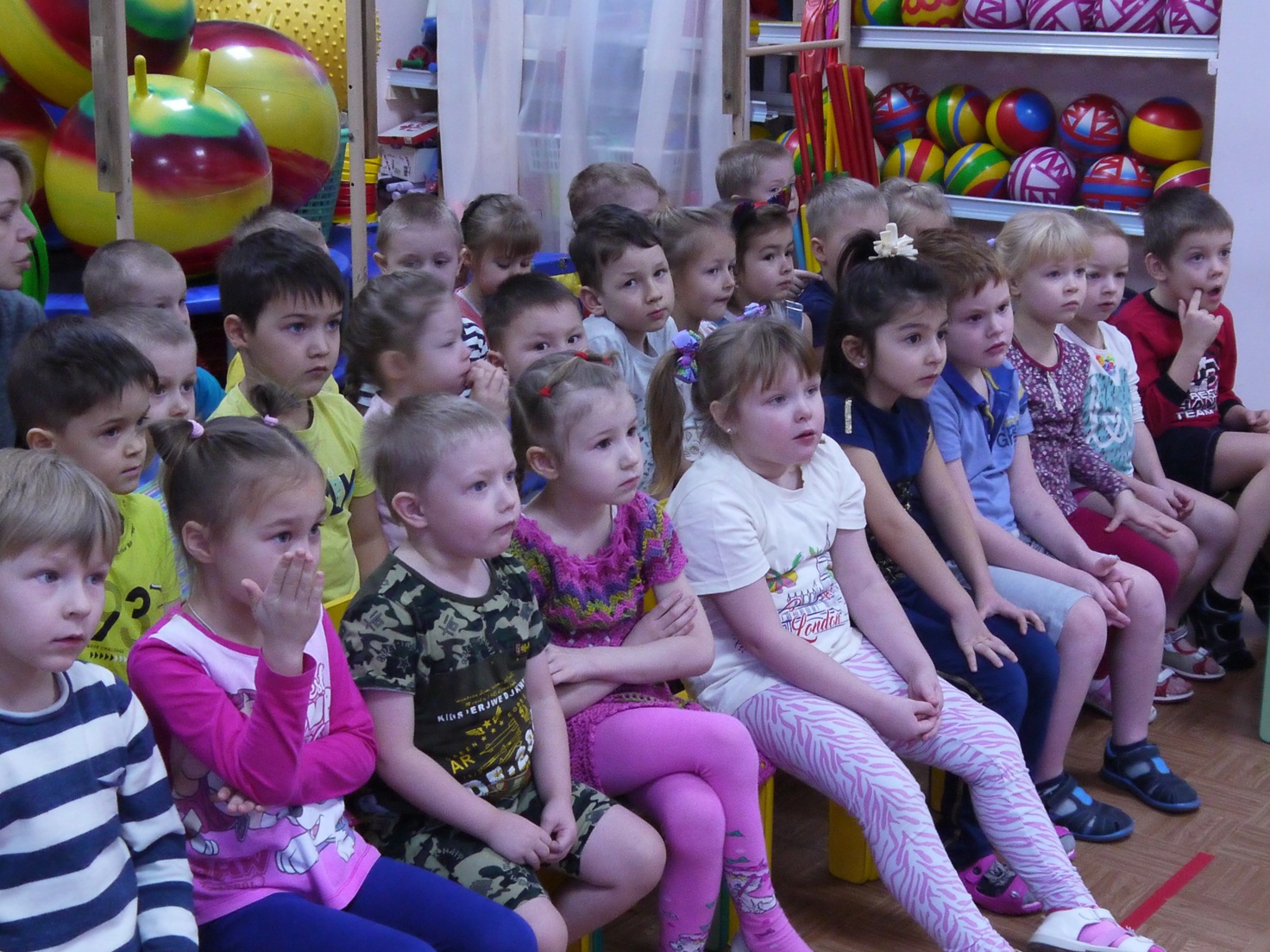 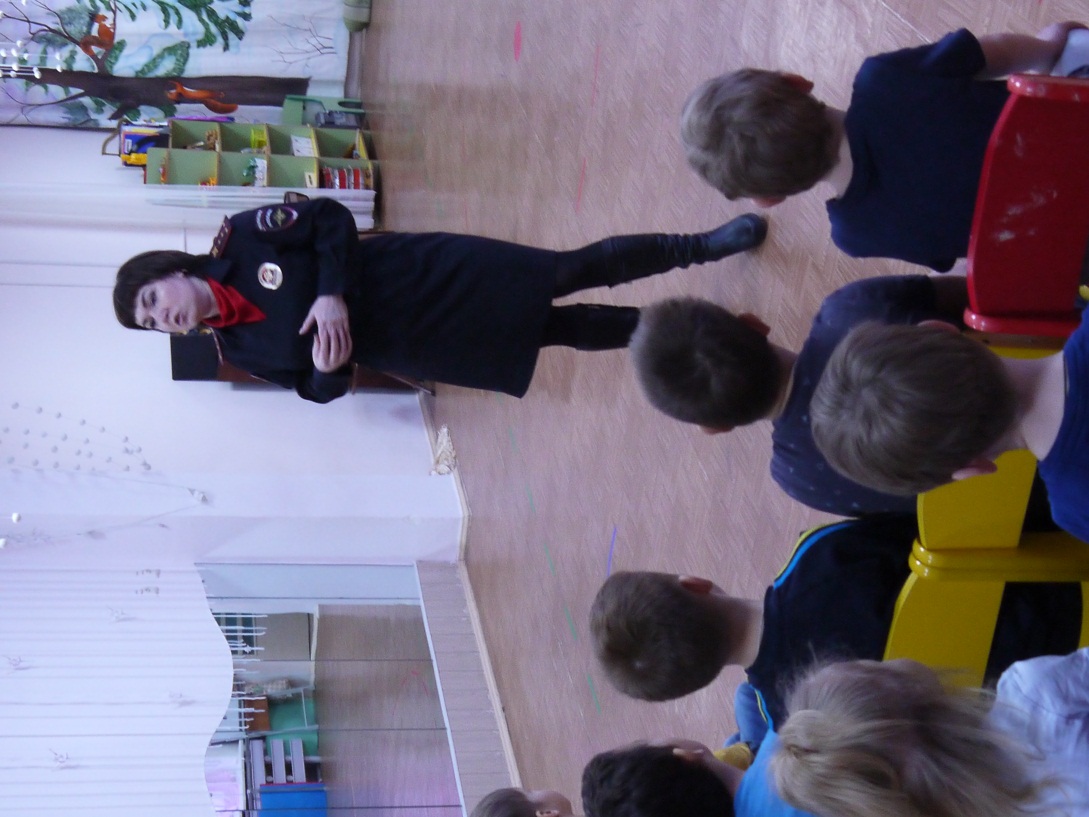 